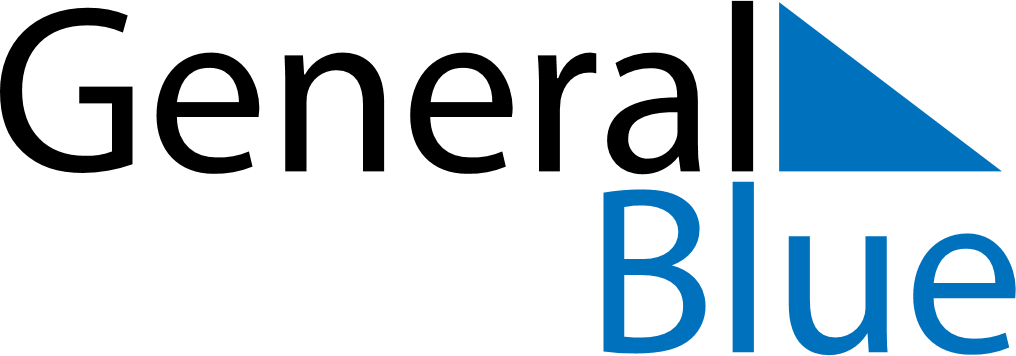 November 2029November 2029November 2029CyprusCyprusMONTUEWEDTHUFRISATSUN123456789101112131415161718192021222324252627282930